Приложение № 1к Административному регламентуБЛОК-СХЕМАпоследовательности административных процедурПриложение № 2к Административному регламентуПлан проведения плановых проверок граждан на ______ годПриложение № 3к Административному регламенту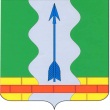 Уведомление о проведении  проверки                                     Направляем копию распоряжения от _______________ № ____________ о проведении________________________ выездной проверки (плановой, внеплановой)__________________________________________(соблюдения земельного законодательства / исполнения (неисполнения)предписания об устранении нарушения земельного законодательства)Начало  проведения  проверки  на  земельном  участке,  расположенном по адресу: __________________________________________________________________________________________________________,(адрес земельного участка или описание места расположения земельногоучастка)запланировано на ______________   _________________________.(часы, минуты)   (дата (день, месяц, год))Руководствуясь ст. 72 Земельного кодекса Российской Федерации и в соответствии с Положением о муниципальном земельном контроле на территории Семилукского муниципального района Воронежской области, утвержденным Решением Совета народных депутатов Семилукского муниципального района Воронежской области от 23.12.2016 г. № 199,  Административным регламентом администрации Семилукского муниципального района Воронежской области осуществления муниципального земельного контроля на территории муниципального образования Семилукский муниципальный район Воронежской области, утвержденного постановлением администрации Семилукского муниципального района Воронежской области от ____.____.____ № ___, Вам или Вашему представителю с полномочиями, оформленными надлежащим образом, необходимо прибыть в назначенное время на земельный участок по указанному адресу для проведения мероприятий по осуществлению муниципального земельного контроля.В отношении лиц, препятствующих законной деятельности должностного лица, осуществляющего муниципальный земельный контроль, лиц, уклонившихся от проведения проверки, возможно составление протокола об административном правонарушении, предусмотренном ч. 1 ст. 19.4.1 КоАП РФ (указывается при проведении проверки соблюдения земельного законодательства и при проведении проверки исполнения ранее выданного предписания).В случае выявления по результатам проверки невыполнения в установленный срок законного предписания должностного лица, осуществляющего муниципальный земельный контроль, об устранении нарушений законодательства, в отношении виновных лиц будет немедленно составлен протокол об административном правонарушении, предусмотренном ст. 19.5 КоАП РФ (указывается при проведении проверки исполнения ранее выданного предписания).Руководитель отдела                                                                  _____________	(ФИО)Приложение № 4к Административному регламенту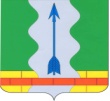 АДМИНИСТРАЦИЯ СЕМИЛУКСКОГОМУНИЦИПАЛЬНОГО РАЙОНАВОРОНЕЖСКОЙ ОБЛАСТИМУНИЦИПАЛЬНЫЙ ЗЕМЕЛЬНЫЙ КОНТРОЛЬПРЕДПИСАНИЕоб устранении нарушения земельного законодательства«___» ________20__ г.                                                _______________________                                                                                                         (место составления)№ _____    В порядке осуществления муниципального земельного контроля _________________________________________________________________________________________________________________________________(наименование органа, обеспечивающего осуществление муниципальногоземельного контроля)проведена ______________________________________________ проверка           (внеплановая/плановая, выездная/документарная)на земельном участке, расположенном по адресу: _______________________________________________________________(адрес, площадь, кадастровый номер при наличии, ориентир)________________________________________________________________________________________________________________________________(Акт проверки от «__» __________ 20__ г.).    Земельный участок по указанному адресу используется __________________________________________________________________________________________________________________________________(наименование организации (ИНН), Ф.И.О. ее руководителя, индивидуального предпринимателя (ИНН), гражданина)    В    результате    проверки    выявлено(ы)    нарушение(я)   земельногозаконодательства: _______________________________________________________________(описание нарушения(ий) со ссылкой на нормативно-правовыеакты Российской Федерации, Воронежской области, требованиякоторых нарушены, сведения об органах, юридических лицах, ИП,гражданах, их допустивших)_____________________________________________________________________________________________________________________________________________________________________________________________________________________________________________________________________    На  основании  изложенного  и  руководствуясь ст. 72 Земельного кодексаРоссийской Федерации, Положением о муниципальном земельном контроле на территории Семилукского муниципального района Воронежской области, утвержденным Решением Совета народных депутатов Семилукского муниципального района Воронежской области от 23.12.2016 г. № 199,  Административным регламентом администрации Семилукского муниципального района Воронежской области осуществления муниципального земельного контроля на территории муниципального образования Семилукский муниципальный район Воронежской области, утвержденного постановлением администрации Семилукского муниципального района Воронежской области от___.___.__№ __ОБЯЗЫВАЮ:__________________________________________________________________(наименование организации (ИНН), Ф.И.О. ее руководителя, индивидуальногопредпринимателя (ИНН), Ф.И.О. гражданина)устранить  указанное нарушение в установленном законодательством Российской Федерации,   законодательством   Воронежской  области  порядке  в  срок  до "__" __________ 20__ года.    В   соответствии  со  статьей  19.5  Кодекса  Российской  Федерации  об административных  правонарушениях  за  невыполнение  в  установленный  срок законного  предписания  должностного  лица, осуществляющего муниципальный контроль,  об  устранении  нарушений  законодательства  Российской  Федерации установлена административная ответственность.______________________________________             ________________________(должность лица, выдавшего предписание, (подпись) (фамилия и инициалы) телефон)__________________________________________________________________(отметка о вручении предписания лицу лично либо направлении почтойили иным способом)ФИО             проверяемого лицаФИО             проверяемого лицаАдресаАдресаАдресаАдресаЦель проведения проверкиЦель проведения проверкиЦель проведения проверкиОснование проведения проверки в соответствии с федеральными законамиОснование проведения проверки в соответствии с федеральными законамиОснование проведения проверки в соответствии с федеральными законамиДата начала проведения  проверки (календарный месяц)Дата начала проведения  проверки (календарный месяц)Дата начала проведения  проверки (календарный месяц)Срок проведения плановой проверки (рабочих дней)Срок проведения плановой проверки (рабочих дней)Форма проведения проверки (документарная, выездная, документарная и выездная)Форма проведения проверки (документарная, выездная, документарная и выездная)Форма проведения проверки (документарная, выездная, документарная и выездная)ФИО             проверяемого лицаФИО             проверяемого лицаместа жительстваместа жительстваместа нахождения земельного участкаместа нахождения земельного участкаЦель проведения проверкиЦель проведения проверкиЦель проведения проверкиОснование проведения проверки в соответствии с федеральными законамиОснование проведения проверки в соответствии с федеральными законамиОснование проведения проверки в соответствии с федеральными законамиДата начала проведения  проверки (календарный месяц)Дата начала проведения  проверки (календарный месяц)Дата начала проведения  проверки (календарный месяц)Срок проведения плановой проверки (рабочих дней)Срок проведения плановой проверки (рабочих дней)Форма проведения проверки (документарная, выездная, документарная и выездная)Форма проведения проверки (документарная, выездная, документарная и выездная)Форма проведения проверки (документарная, выездная, документарная и выездная)АДМИНИСТРАЦИЯСЕМИЛУКСКОГОМУНИЦИПАЛЬНОГО РАЙОНАВОРОНЕЖСКОЙ ОБЛАСТИОТДЕЛ ПО УПРАВЛЕНИЮ МУНИЦИПАЛЬНЫМ ИМУЩЕСТВОМИ ЗЕМЕЛЬНЫМИ РЕСУРСАМИул. Ленина, 11,  г. Семилуки, 396901, тел./факс (8-47372) 2-34-54,ОГРН 1023601320159 ИНН 3628000713  КПП 362801001      №                  от                201    г.на  №                  от                201    г.наименование проверяемого органа, Ф.И.О. руководителя проверяемогооргана, Ф.И.О. гражданина)места нахождения проверяемого органа, места   жительства или места                                              регистрации гражданина)(адрес (улица, дом, строение, город, индекс)